Управлением образования было организовано проведение в общеобразовательных организациях  Уроков мужества, посвященных 100-летию со дня рождения легендарного летчика, военного и общественного деятеля, воспитанника ОСОАВИАХИМ, Героя Советского Союза Алексея Петровича Маресьева. С 10 по 20 мая 2016 года с обучающимися проведены  мероприятия в формате единых классных часов, внеклассных мероприятий, бесед, лекций, просмотров документальных фильмов.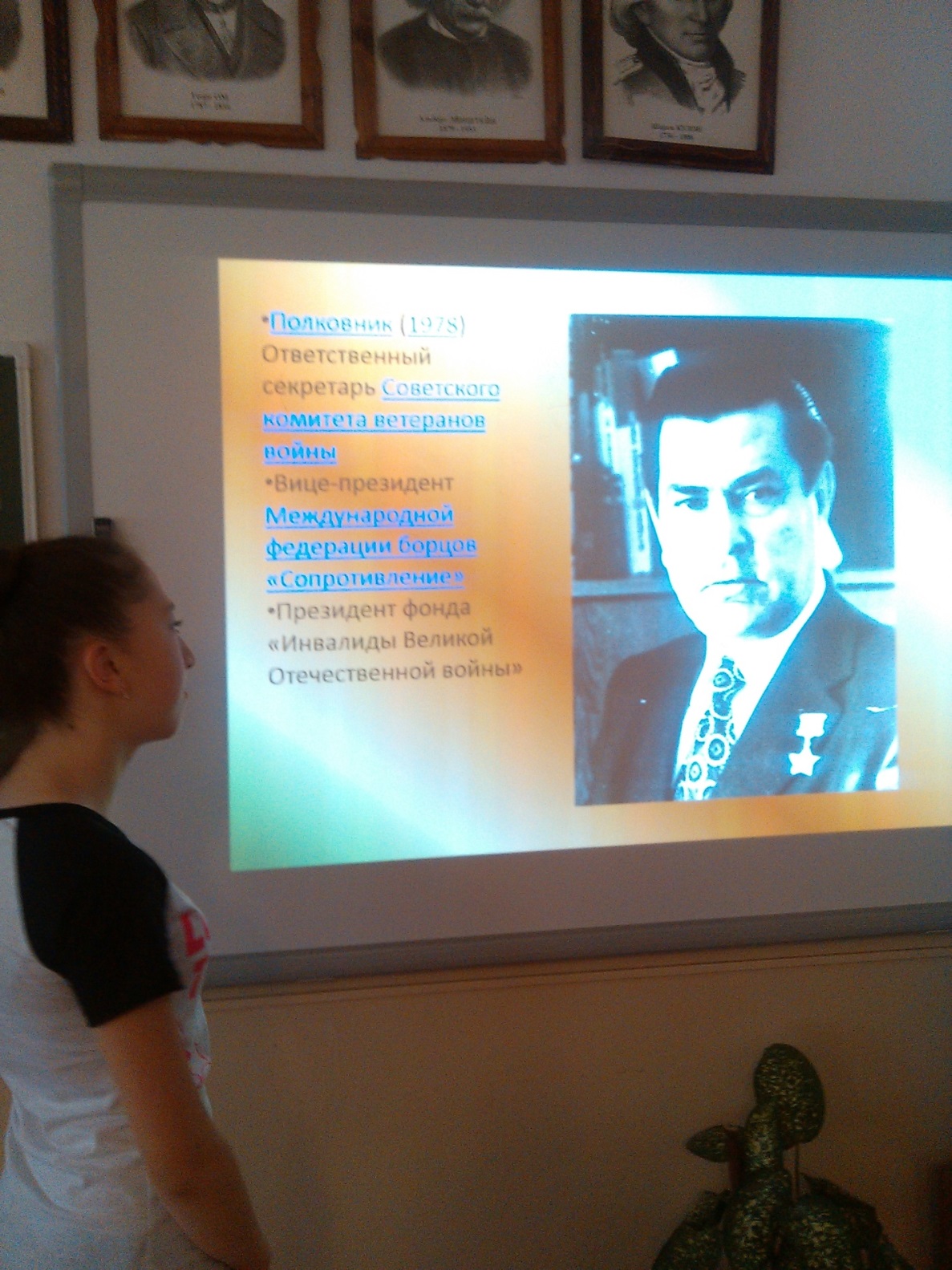 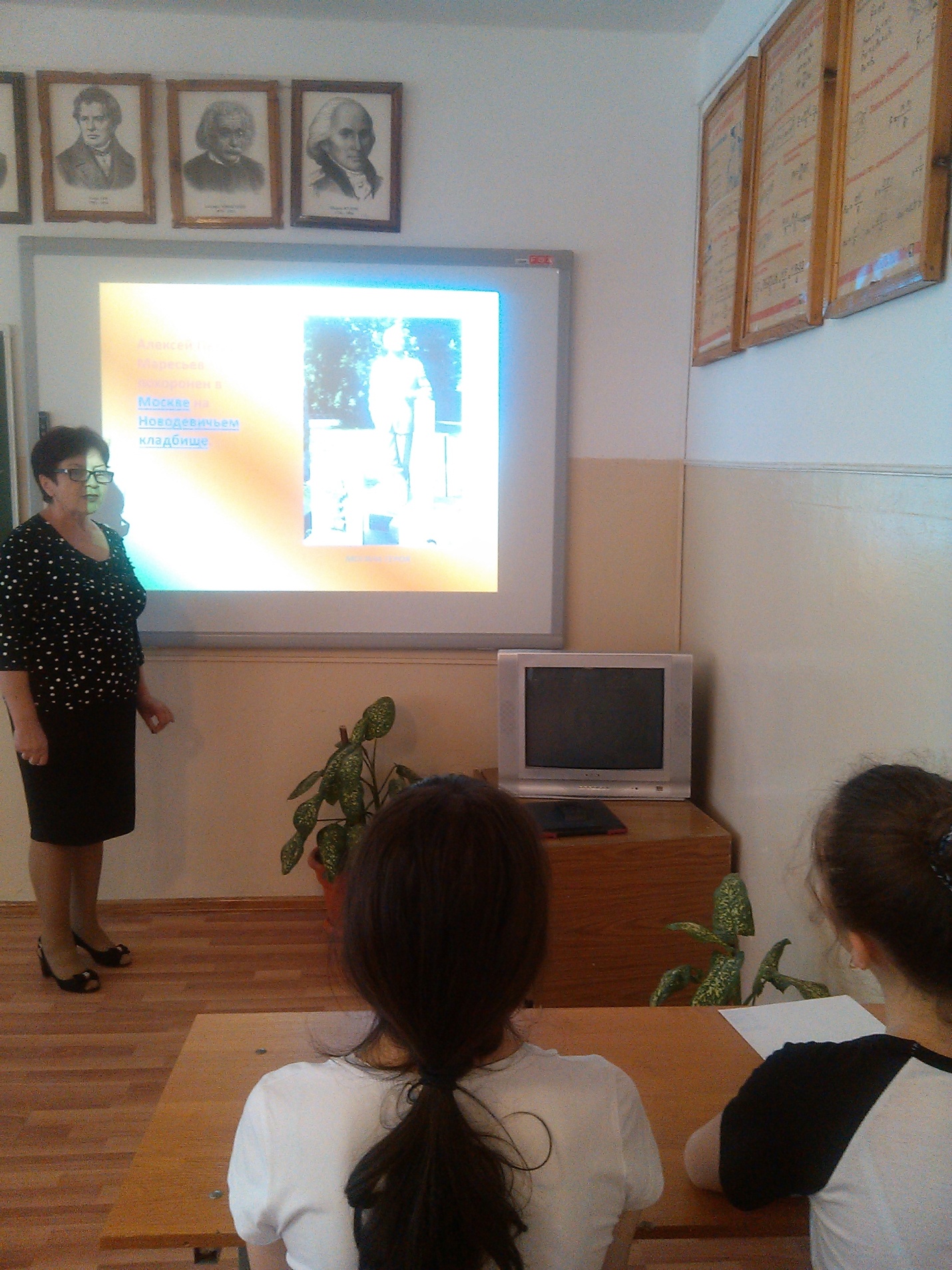 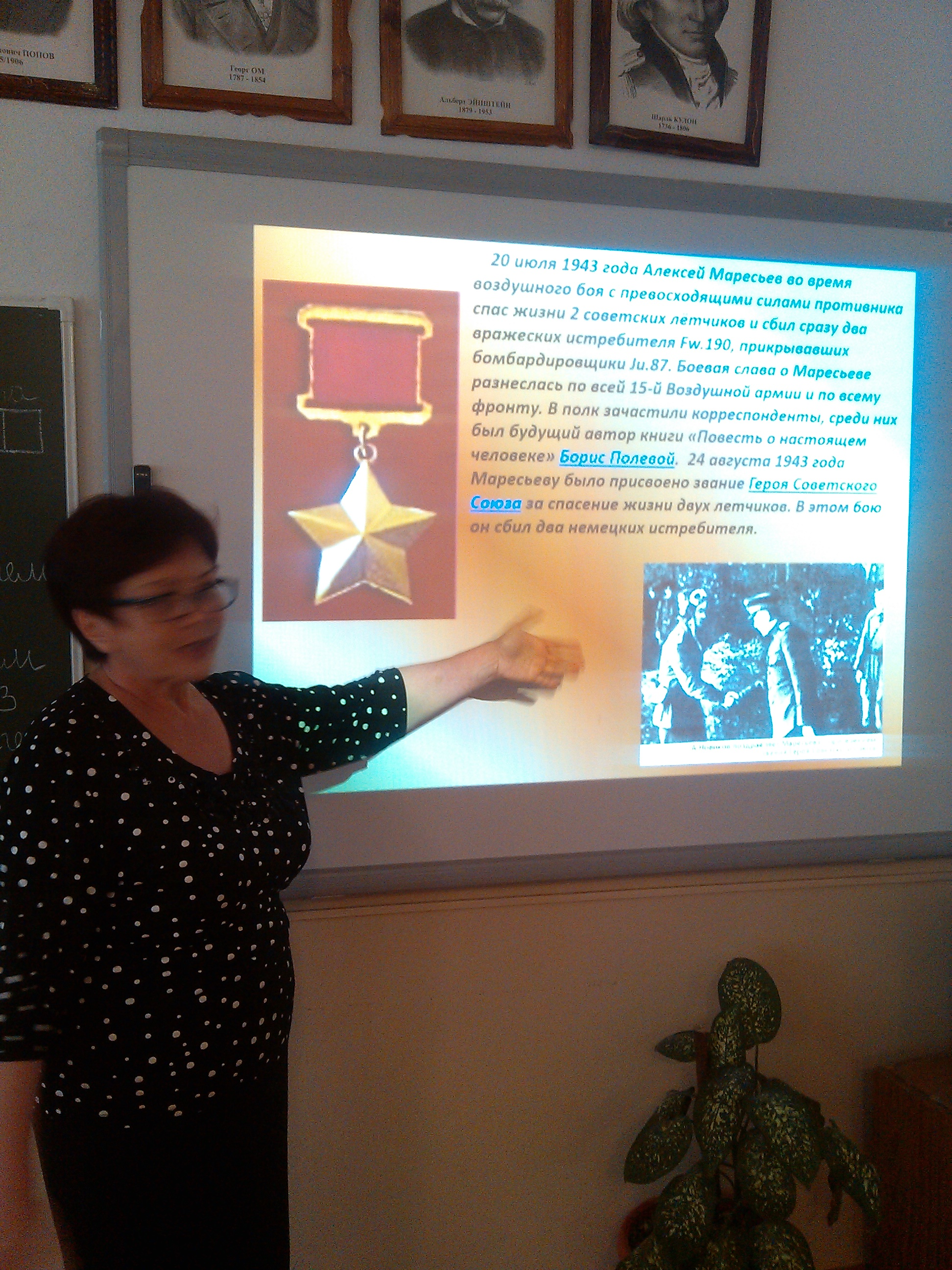 